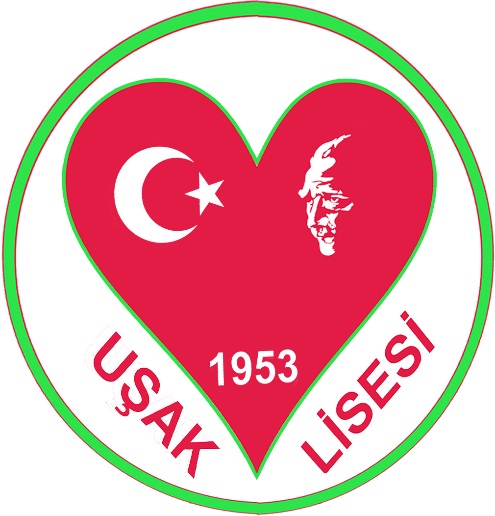 I.BÖLÜMGenel Bilgiler:II. BÖLÜM a) Okulun Tarihçesi:Uşakta ilk lise 1 Ekim 1939 da açılan Özel Ülkü Lisesi’dir. 1942 yılında bu okul kapanmış yerine Türk Maarif Cemiyeti Lisesi açılmıştır. Daha sonra Türk Kültür Derneği Lisesi adını alan okul, 1951 yılına kadar eğitim ve öğretimini sürdürmüştür. 1940 yılların sonlarında temeli atılıp, 1950 yılında bitirilerek Uşak Ortaokulunun taşındığı binada İlk resmi Lise 30 Nisan 1953 tarihinde Uşak Lisesi adı ile açılmıştır. Uşak Lisesi şimdi Besim Atalay Orta Okulu (eski bina) olan Uşak Ortaokulu’ndan ayrılarak 1966-1967 yılı 2. kanaat dönemi başında bugünkü binası A bloka taşınmıştır. Bünyesindeki orta kısım ise Besim Atalay Ortaokulu adı ile müstakil ortaokula dönüştürülmüştür.Okulumuz bünyesine 1995-1996 eğitim öğretim yılından itibaren Yabancı Dil Ağırlıklı Lise (Y.D.A.) açılmıştır. Genel Lise ile birlikte eğitim yürütülen Yabancı Dil Ağırlıklı Lise 2007-2008 eğitim öğretim yılı sona ermiştir. Aynı zamanda 2005-2006 eğitim öğretim yılı başında okulumuzda isim ve program değişikliğine gidilerek Anadolu Lisesine dönüştürülmüş ve okulumuzun ismi Uşak Anadolu Lisesi olmuştur. 2008-2009 öğretim yılı içerisinde okulun ismi Uşak Lisesi olarak değiştirilmiştir. Statüsü Anadolu Lisesidir.Okulumuz 2010-2011 öğretim yılından itibaren 4 yıl Açıköğretim Lisesi koordinatörlüğünü de yürütmüşür. 2016-2017 öğretim yılı sonu itibari ile okulumuzdan 13461 Lise, 831 Yabanci Dil Ağırlıklı Lise ve 2051 Anadolu Lisesi olmak üzere 16343 öğrenci mezun olmuştur.Haziran 2017 de,15 Temmuz 2016 sonrası Bakanlığımıza devredilen İzmir yolu üzerindeki eğitim binasında 2017-2018 Eğitim Öğretim Yılından itibaren hizmet vermeye başlamıştırb) Okulun özellikleri (Yatılı, gündüzlü) :Okulumuz gündüz öğretimi yapan anadolu lisesidir. Okulumuz kız pansiyonu, 120 öğrenci kapasiteli olup halen 116 öğrenci barınmakta iken 29 Aralık tarihi itibarı ile öğrencileri Mesleki Teknik Anadolu Lisesi ve Şehit abdül Kadir Klavuz Anadolu lisesi Pansiyonlarına yerşeştirilrek Kapatılmıştır.. Okulumuz Erkek Pansiyonu 2016 Nisan ayından itibaren TOBB Mesleki ve Teknik Anadolu Lisesine devredilmiştir  Okulumuzda haftada toplam 40 saat ders okutulmaktadır. Ilk ders saat 08.30 da başlamakta ve 5 ders saati sabah geri kalan kısmı da öğleden sonra olmak üzere 8 ders sasati  15.50 de sona ermektedir.c) Okula Özel Bir Ad Verilmişse Veriliş Amacı:Okulumuz Uşak Anadolu Lisesi olarak açılmış daha sonra istek üzerine Bakanlıkça adı Önceki adı olan Uşak Lisesi Olarak değiştirilmiştir.d) Pansiyon için Giriş Şartları: Okulumuz Pansiyonu 01 Ocak 2018 Yılı itibarı ile kapatılmıştır.e)Mevcut bölümler : Okulumuzda Bölüm, Alan yoktur. Şube sayıları aşağıya çıkarılmıştır.f)Okutulan Şeçmeli Dersler:Okulumuzda bölümlere ve sınıflara göre; fizik, kimya, matematik,  astronomi ve uzay bilimleri, demokrasi ve insan hakları, tarih, coğrafya, pisikoloji, sosyoloji, mantık, bilgisayar bilimi, diksiyon ve hitabet, sosyal etkinlik, proje hazırlama, resim, müzik, Almanca, Arapça, İngilizce, Kuranı kerim, Uluslarası ilişkiler, bilgi kuramı , sanat tarihi, İngiliz edebiyatı dersleri seçmeli olarak görülmektedir.(19/02/2018 tarih ve 56 sayılı ttkkararı hdç)g)Bir yüksek öğrenim kurumuna girme durumuna göre öğrenci başarı durumu :2017 ÖSYS’de lisans seviyesinde lisans seviyesinde 110 öğrencimiz yerleşmiş olup okulumuzun başarı oranı % 56 dir. III. BÖLÜM :Okulun Bina Durumu Binanın özellikleri (Isınma, su ve kanalizasyon) :Okulumuzda A Blok, B blok,C Blok Kız Pansiyonu(kapalı),  Spor Salonu ve Yemekhane olmak üzere 5 ayrı bina mevcuttur.A blokta 7 adet derslik, 1 kimya, 1 biyoloji Labratuvarı, 1 müzik sınıfı, 1 resim sınıfı, 1 arşiv Odası ve idari odalar bulunmaktadır.B blokta ise; 12 adet derslik, 1 öğretmenler odası, 1 idari oda , 1 rehberlik odası 1Bilgisayar ve Fizik Labratuvarı  bulunmaktadır.C blokta ise; 14 adet derslik, 2 idari oda , 1 rehberlik odası 1 Depo 1 Arşiv  bulunmaktadır.Derslik sayısı ve yeterliliği : Okulumuzda toplam 33 birim derslik olarak kullanılmaktadır. Sınıf sayısı yeterlidir. Laboratuarlar (Araç-gereç durumları) : Okulumuzda tüm derslik ve laboratuvarlarında etkileşimli tahtakurulumu proje aşamasındadır.1 Fizik, 1 Kimya, 1 Biyoloji, 1 Bilgisayar Laboratuarı bulunmaktadır. Fizik Laboratuarında 16 adet NOVA-5000 deney tabletleri bulunmaktadır. Fizik, Kimya Biyoloji laboratuarımızda bilgisayar mevcuttur. Bilgisayar Laboratuarımızda 15+1 adet bilgisayar bulunmaktadır.Okul kitaplığı : Okulumuz kütüphanesinde 830 adet kitap bulunmaktadır.Atölye ve özel derslik durumu :Okulumuzda 1 adet seminer-sunum salonu, 1 adet müzik sınıfı, bir adet resim sınıfı olup dersler bilgisayar destekli olarak işlenilmektedir. Depo, ambar ve arşiv : Okulumuzda 2 adet depo, 1 ambar, 2 arşiv mevcuttur.Spor salonu :Okulumuzda spor salonu bulunmaktadır.  İdari Odalar:A blokta; 1 Müdür, 1 Müdür Başyardımcısı, 1 Müdür Yardımcısı, 2 memur odası,  1 hizmetli odası, 1 İbadethaneB Blokta; 1 Müdür Yardımcısı odası, 1 Rehber öğretmen odası, 1 öğretmenler odası , Kız pansiyon binasında; 1 Müdür yardımcısı, 2 belletmen, 1 hemşire odası, 2 ibadethane  mevcuttur.ı) Diğer sosyal faaliyetler için ayrılmış yerler: Okulumzda sosyal faaliyetlerin yürütüldüğü 1 adet seminer sunum salonu bulunmaktadır.   Bahçenin alanı, ağaçlandırılması ve korunması:Okulumuz bahçesinde  çeşitli türden ağaçları vardır.  Okulumuz bahçesinde ağaçların altında 2 adet kamelya olup,  iyi bir dinlenme alanıdır.IV.  BÖLÜM  :Yönetici sayısı:Okulumuzda 1 müdür, 1 müdür başyardımcısı, 3 müdür yardımcısı çalışmaktadır. Bilgiler aşağıdaki tablodadır. b) Kadrolu Öğretmen sayısı:57 öğretmen olup dağılımı tablodaki gibidir.c) Geçici görevli öğretmen sayısı:Okulumuzda geçici görevli 2 İngilizce 1 Din kül. Ve Ah. Bil. Öğretmeni ücretli 1 Din kül. Ve Ah. Bil. Öğretmeni görev yapmaktadır.  Okulumuzdan 1 Coğrafya ve 2 ingilizce öğretmeni Kitap yazım komisyonunda görevlidir. Başka okullara 1 Almanca 1 Felsefe Öğretmeni görevlendirilmiştir.d) Memur, hizmetli ve teknisyen sayıları:e) Sınıflara göre kız-erkek öğrenci sayılarıf) Yeni kayıt olan öğrenci sayısı :Anadolu Lisesi  	 170          V. BÖLÜM:   Okulun sorunları Okul binası ile ilgili sorunlar:Okulmuz Genel çatı bakımının yapılmasıİç Ve dış Cephe duvarlarının izolasyon ve boyalarının yapılmasıElektrik tesisatı onarımının yapılmasıWC lerin bakım ve onarımımnın yapılmasıEngelli Rampası ve asansör yapılmasıTemiz ve Atık su tesisatının bakım ve onarımının yapılmasıBina ve Bahçe drajının yapılmasıAtık Su arıtma sisteminin aktif hale getirilmesiIsıtma sisteminin doğal gaz dönüşümünün yapılmasıKazan dairesinin bulunduğu kaba inşaatı bitmiş binanın inşatının tamamlanmasıBahçe istinat ve heyalana karşı duvar yapılmasıPansiyon binasının yangın merdiveninin yapılmasıPansiyona itfaiye ve ambulans ulaşımının sağlanmasıPansiyon güneş enerji sisteminin aktif hale getirilmesiOkulumuz karayolu üzerinde olduğu için üst geçit yapılması ve trafik güvenliğinin sağlanmasıKantin elektrik ve su sayaçlarının ayrılmasıÇözüm bekleyen başlıca problemlerdir.Öğretmen ve yönetici durumu ile ilgili sorunlar:Okulumuzun öğretmen ve yönetici ihtiyacı yokturDiğer personel sayısı ile ilgili sorunlar:Okulumuz da Memur, Hizmetli, Kaloriferci,Teknisyen ihtiyacı vardır.Öğrenci devamsızlığı ile ilgili sorunlar:Okulun şehir merkezi dışında oluşu öğrencilerin ulaşım ve öğle yemeği problemi vardır.Okul disiplin durumu ile ilgili sorunlar:Okulumuz disiplin konusunda sorunsuzdur. Okulumuzun 723 öğrencisi vardır.İyi ilişkiler ve kararlı tutumumuz okulun disiplin sorununu olumlu yönde etkilemektedir.  Promlemlerimizin çözümü ve personel ihtiyacımızın giderilmesi ile ilgili yazışmalar İl Milli Eğitim Müdürlüğü ile yapılmıştırOkulun AdıUşak LisesiUşak LisesiUşak LisesiUşak LisesiTürüAnadolu LisesiAnadolu LisesiAnadolu LisesiAnadolu LisesiTipi A A A A Özelliği GündüzlüGündüzlüGündüzlüGündüzlüAdresiHacı Kadem Köyü Hacı Kadem Mücavir Mevki Atatürk Bulvarı  No:306                                            MERKEZ-UŞAKHacı Kadem Köyü Hacı Kadem Mücavir Mevki Atatürk Bulvarı  No:306                                            MERKEZ-UŞAKHacı Kadem Köyü Hacı Kadem Mücavir Mevki Atatürk Bulvarı  No:306                                            MERKEZ-UŞAKHacı Kadem Köyü Hacı Kadem Mücavir Mevki Atatürk Bulvarı  No:306                                            MERKEZ-UŞAKe-mail adresi964361@meb.k12.tr964361@meb.k12.tr964361@meb.k12.tr964361@meb.k12.trWeb Sayfasıwww.usaklisesi.meb.k12.trwww.usaklisesi.meb.k12.trwww.usaklisesi.meb.k12.trwww.usaklisesi.meb.k12.trTelefon 0 (276) 223 39 750 (276) 223 39 75Fax0 (276) 227 39 720 (276) 227 39 720 (276) 227 39 720 (276) 227 39 72Okulun Kuruluş AmacıÖğrencilerin İlgi, yetenek ve başarılarına göre yükseköğretim programlarına hazırlanmaları,Yabancı dili, dünyadaki bilimsel ve teknolojik gelişmeleri izleyebilecek düzeyde öğrenmelerini sağlamaktır.Öğrencilerin İlgi, yetenek ve başarılarına göre yükseköğretim programlarına hazırlanmaları,Yabancı dili, dünyadaki bilimsel ve teknolojik gelişmeleri izleyebilecek düzeyde öğrenmelerini sağlamaktır.Öğrencilerin İlgi, yetenek ve başarılarına göre yükseköğretim programlarına hazırlanmaları,Yabancı dili, dünyadaki bilimsel ve teknolojik gelişmeleri izleyebilecek düzeyde öğrenmelerini sağlamaktır.Öğrencilerin İlgi, yetenek ve başarılarına göre yükseköğretim programlarına hazırlanmaları,Yabancı dili, dünyadaki bilimsel ve teknolojik gelişmeleri izleyebilecek düzeyde öğrenmelerini sağlamaktır.Öğretim ŞekliNormal Öğretim Normal Öğretim Normal Öğretim Normal Öğretim Okul Müdürü Mehmet YAVUZMehmet YAVUZMehmet YAVUZMehmet YAVUZOkutulan yabancı dillerİngilizce – Almanca - Arapçaİngilizce – Almanca - Arapçaİngilizce – Almanca - Arapçaİngilizce – Almanca - ArapçaKitaplığındaki kitap sayısı830830830830DerecesiUşak’ın en seçkin ve tercih edilen Anadolu LiselerindendirUşak’ın en seçkin ve tercih edilen Anadolu LiselerindendirUşak’ın en seçkin ve tercih edilen Anadolu LiselerindendirUşak’ın en seçkin ve tercih edilen Anadolu LiselerindendirSon Üç yılda üniversiteye yerleşen öğrenci sayısı ve % YILYERLEŞEN ÖĞR. SAYISIYERLEŞEN ÖĞR. SAYISIBAŞARI ORANISon Üç yılda üniversiteye yerleşen öğrenci sayısı ve % 2015142142%60Son Üç yılda üniversiteye yerleşen öğrenci sayısı ve % 2016140140%59Son Üç yılda üniversiteye yerleşen öğrenci sayısı ve % 2017110110%56SINIFALAN/BÖLÜMŞUBE SAYISI9---510---611---712---8TOPLAM26MüdürMüdürMüdürNorm SayısıMebbis MevcuduMüdürMüdürMüdür11UnvanıGöreviAdıSoyadıBranşıÖğretmenMüdürMehmetYAVUZİ.H.L. Meslek DersleriMüdür BaşyardımcısıMüdür BaşyardımcısıMüdür BaşyardımcısıNorm SayısıMebbis MevcuduMüdür BaşyardımcısıMüdür BaşyardımcısıMüdür Başyardımcısı01UnvanıGöreviAdıSoyadıBranşıÖğretmenMüdür BaşyardımcısıKemalAKYILCoğrafyaMüdür YardımcısıMüdür YardımcısıMüdür YardımcısıNorm SayısıMebbis MevcuduGörev AlanıGörev AlanıMüdür YardımcısıMüdür YardımcısıMüdür Yardımcısı23Görev AlanıGörev AlanıUnvanıGöreviAdıSoyadıBranşıGörev AlanıGörev AlanıÖğretmenMüdür YardımcısıHakan YÖRÜKİngilizceB BlokB BlokÖğretmenMüdür YardımcısıYasemin LEVENT ŞENOLİngilizce C/BlokC/BlokÖğretmenMüdür YardımcısıHafizeKARAİngilizce Pansiyon(kapalı)Pansiyon(kapalı)BRANŞÖĞRETMEN SAYISIBilişim Teknolojileri1Biyoloji3Coğrafya3Din Kült. ve Ahl.Bil.2Türk Dili ve Edebiyatı8Felsefe3Fizik3İngilizce6Kimya/Kimya Teknolojisi2Müzik1Tarih4Almanca3Beden Eğitimi3Matematik8Görsel Sanatlar1Rehberlik1TOPLAM52GÖREVİNORM SAYISIMEVCUTİHTİYAÇMemur22Ambar Memuru000Veri Hazurl. Kont. İşltmeni 101Şoför110Hemşire000Hizmetli413Aşçı000Aşçı Yardımcısı000Hizmet Alımı440Sınıf/Şube (Alan)Erkek Kız Sınıf Toplamı9. SINIFLAR6610116710. SINIFLAR9110719811. SINIFLAR659315812. SINIFLAR91109200GENEL TOPLAM313410723